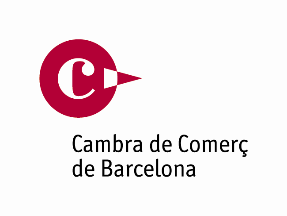 ANNEX VICLÀUSULES AMBIENTALSQui sotasigna .........................................................amb DNI/NIE núm. ...................... en nom propi /en qualitat de representant legal de la persona física/jurídica ...............................  amb NIF ..................., adreça......................... telèfon............i correu electrònic i als efectes de participar en la licitació per a la CONTRACTACIÓ DEL SERVEI DE SUBMINISTRAMENT DE L’ENERGIA ELÈCTRICA DELS EDIFICIS DE LA CAMBRA OFICIAL DE COMERÇ, INDÚSTRIA, SERVEIS I NAVEGACIÓ DE BARCELONA, expedient número 196/2020, ES COMPROMET ARespondre de qualsevol incident mediambiental per ell causat, alliberant a la Cambra de qualsevol responsabilitat sobre aquest. La Cambra es reserva el dret a repercutir sobre l'adjudicatari les accions i despeses que s'originin per l'incompliment de les seves obligacions de caràcter ambiental.Per a evitar tals incidents, el contractista adoptarà amb caràcter general les mesures preventives oportunes que dicten les bones pràctiques de gestió, especialment les relatives a evitar abocaments líquids indesitjables, emissions contaminants a l'atmosfera i l'abandó de qualsevol tipus de residus, amb extrema atenció en la correcta gestió dels classificats com a Perillosos.El contractista adoptarà les mesures oportunes per a l'estricte compliment de la legislació mediambiental vigent que sigui aplicable al treball realitzat, per al que donarà formació i instruccions específiques en matèria de bones pràctiques mediambientals a la seva persona que vagi a prestar servei en el centre.La Cambra podrà recavar del proveïdor/contractista la documentació de la formació o instruccions específiques rebudes pel personal pel correcte desenvolupament del treball.Sense ànim d'exhaustivitat, a continuació es relacionen algunes de les pràctiques a les quals el Contractista es compromet per a la consecució d'una bona gestió mediambiental:Neteja i retirada final d'envasos, embalatges, escombraries i tot tipus de residus generats en la zona de treball. El contractista així mateix es farà càrrec dels seus residus i envasos de residus, tramitant-se a través de gestor autoritzat.Emmagatzematge i maneig adequat de productes químics i mercaderies o residus perillosos.Prevenció de fugides, vessaments i contaminació del sòl, arquetes o llits, amb prohibició de la realització de qualsevol abocament incontrolat.Ús de contenidors i bidons tancats, senyalitzats i en bon estat.Segregació dels residus generats, tenint especial atenció amb els perillosos.Restauració d'entorn ambiental alterat.El 100% de l'electricitat subministrada estarà Certificada amb Garantia d'Origen Renovable. El 100% del subministrament elèctric per a tots els CUPS inclosos en el contracte provindrà de fonts d'energia renovables.El contractista es compromet a subministrar informació immediata a la Cambra sobre qualsevol incident mediambiental que es produeixi en el curs dels treballs que se li confia. La Cambra podrà reclamar amb posterioritat un informe escrit referent al fet i les seves causes.El contractista queda obligat al compliment estricte de les directrius que estableixi el Centre dins del sistema de Gestió Ambiental.Davant un incompliment d'aquestes Condicions, la Cambra podrà procedir a la paralització del treball, corrent les pèrdues consegüents a càrrec del Contractista.I als efectes oportuns, se signa la present declaració, a …… de …………….. de 2020 Signatura: